Памятка для родителей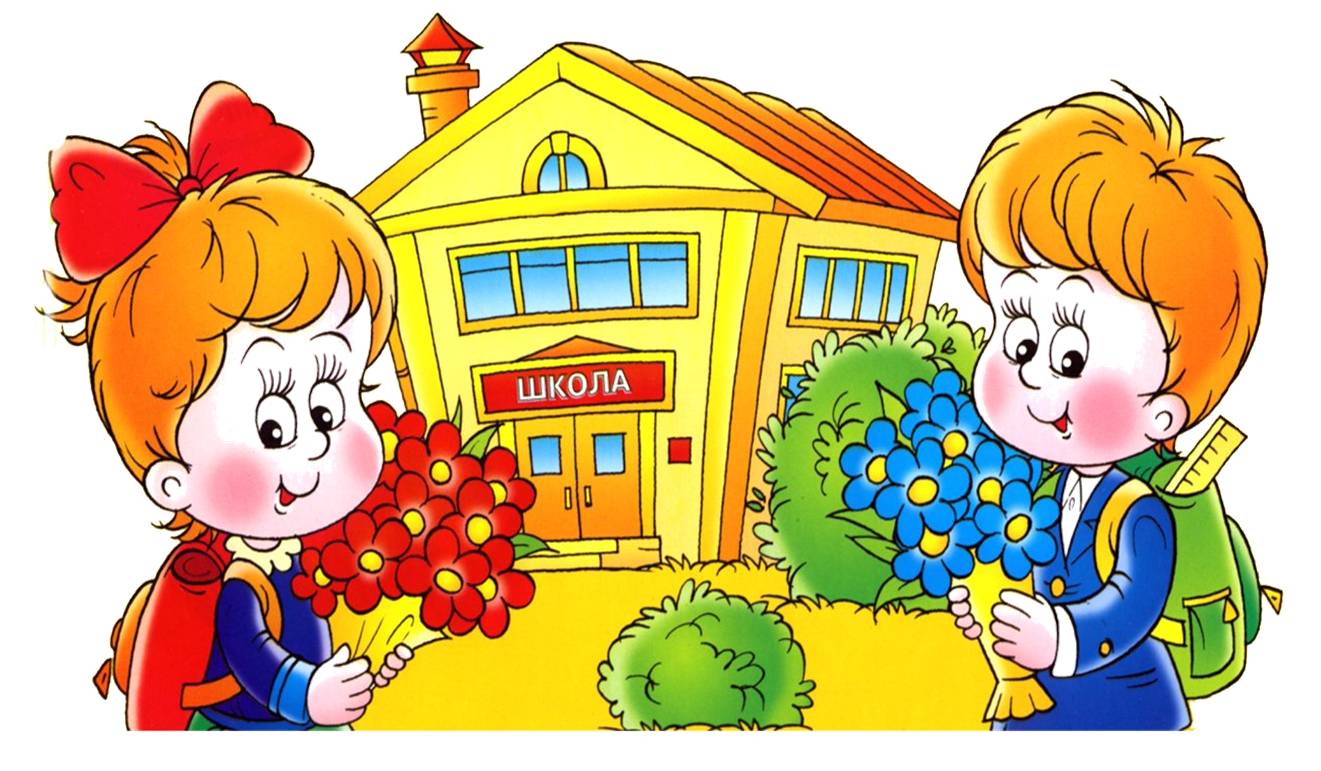 СКОРО В ШКОЛУКак подготовить ребёнка к школе.Совсем скоро Ваш ребенок пойдет в первый класс. И сразу встают вопросы: Как подготовить ребенка к школе? На что нужно обратить внимание, чтобы переход из ДОУ в школу был менее болезненным? Некоторые родители под готовностью к школе понимают только умение ребенка читать, считать. Однако готовность к школе – это и физическая, и нравственная, и психологическая, и мыслительная готовность к обучению. Физическая готовностьØ    Обязательным условием для приема в школу детей седьмого года жизни является достижение ими к 1 сентября возраста  не менее шести с половиной лет. Обучение детей, не достигших шести с половиной лет к началу учебного года, проводится в условиях детского сада.Нравственная готовностьØ    умение строить отношения с учителем;Ø    умение общаться со сверстниками;Ø    вежливость, сдержанность, послушание.Ø    отношение к себе (отсутствие заниженной самооценки).      Нельзя сравнивать достижения своего ребенка с достижениями других детей. Нельзя принуждать ребенка работать на «оценку». Надо чаще хвалить своих детей, даже за малейшие успехи.Психологическая готовностьØ    это твердое желание учиться, получать знания; понимание важности и необходимости учения; проявление выраженного интереса к получению новых знаний;Ø    это умение слушать учителя и выполнять его задания (отнюдь не всегда интересные);Ø    умение общаться со сверстниками и взрослыми (ребенок легко вступает в контакт, не агрессивен, умеет находить выход из проблемных ситуаций общения, признает авторитет взрослых);Ø     это определенный уровень развития мышления, памяти, внимания.Развитие школьно-значимых психологических функций:Ø    развитие мелких мышц руки (рука развита хорошо, ребенок уверенно владеет карандашом, ножницами);Ø    пространственная организация, координация движений (умение правильно определять выше - ниже, вперед - назад, слева - справа);Ø    координация в системе глаз - рука (ребенок может правильно перенести в тетрадь простейший графический образ - узор, фигуру - зрительно воспринимаемый на расстоянии (например, из книг);Ø    развитие логического мышления (способность находить сходства и различия разных предметов при сравнении, умение правильно объединять предметы в группы по общим существенным признакам);Ø    развитие произвольного внимания (способность удерживать внимание на выполняемой работе в течение 15-20 минут);Ø    развитие произвольной памяти (способность к опосредованному запоминанию: связывать запоминаемый материал с конкретным символом /слово - картинка либо слово - ситуация/).Мыслительная готовность:Ø    Наиболее важные показатели — это развитие мышления и речи.Ø    Очень полезно учить ребенка строить несложные рассуждения, выводы, используя слова:«потому, что»; «если, то»; «поэтому».Ø    Учите ребят задавать вопросы. Это очень полезно. Мышление всегда начинается с вопроса. Нельзя заставить мысль работать, если просто сказать «подумай».Ø    Речь является основой, на которой строится учебный процесс. Особенно важно владение монологической речью. Для ребенка это пересказ. После чтения задайте ребенку несколько вопросов по содержанию, попросите пересказать.Ø    Особое внимание обратите на ориентировку в пространстве. Правильно ли ваш ребенок понимает и употребляет в речи предлоги и понятия: выше, ниже, на, над, под, снизу, сверху, между, перед., за, спереди от…, сзади от…, ближе, дальше, лево, право, левее, правее, ближе всего к…, дальше всего    от… и т.д.Важен не объем знаний ребенка, а качество знанийØ    Важно учить не читать, а развивать речь. Не учить писать, а создавать условия для развития мелкой моторики руки.Ø    Для полноценного развития дошкольнику необходимо общаться со сверстниками, взрослыми, играть в развивающие игры слушать чтение книг, рисовать, лепить, фантазировать.Ø    Чем больше ребенок будет причастен к подготовке к школе, обсуждению будущего, чем больше он будет знать о школе, о новой жизни, тем легче ему будет личностно в нее включиться.Ø    Уже сейчас постарайтесь очень постепенно режим дня вашего малыша соотнести с режимом дня школьника.Ø    Чтобы ребёнок умел слышать учителя, обращайте внимание, как он понимает ваши словесные инструкции и требования, которые должны быть чёткими, доброжелательными, немногословными, спокойными.Ø    Не пугайте ребёнка будущими трудностями в школе!Ø    Перед школой и во время учёбы проверяйте зрение и слух ребёнка. Подготовка к чтению:Ø    6-7 летний малыш должен знать все печатные буквы алфавита, но многие могут слитно читать слоги, а некоторые - и целые тексты.Ø    Несмотря на такую разную подготовку, все дети устают от процесса чтения очень быстро. Чередуйте это занятие с отдыхом. Пусть ребёнок "погримасничает" перед зеркалом, произнося чётко и громко звуки, отдельно и плавно. Это развивает артикуляционный аппарат.Подготовка к письму:Ø    ручку ребёнок должен брать правильно и разогретыми пальцами. Раскраски замените обведением по трафарету и штриховкой. Линия должна быть направлена сверху вниз, справа налево, а если она кривая, то против часовой стрелки. Расстояние между линиями 0,5 см - это основной принцип нашего письменного алфавита. Запомните, дети также устают от этих занятий, как и от чтения.Подготовка к грамматике:Ø    ребёнок может легко выделить в слове заданный звук, назвать в слове все звуки по порядку. Не путайте букву со звуком! (Звук мы слышим, букву пишем.) В тексте он так же может назвать количество предложений. Он умеет отвечать на вопросы "кто", "что" и сам их задавать. То есть 6-7 летний ребёнок способен расчленить речь на отдельные грамматические единицы. Поощряйте его умение наблюдать, сравнивать, исправлять, уточнять свою речь. Общайтесь с ним!Подготовка к математике:Ø    успешность в этом предмете зависит от освоения и умения двигаться в трёхмерном пространстве. Поэтому помогите ребёнку свободно владеть такими понятиями: "вверх-вниз", "вправо-влево", "прямо, по кругу, наискосок", "больше-меньше", "старше-моложе", "горизонтально-вертикально" и т.д., объединять предметы в группы по одному признаку, сравнивать, владеть счётом в пределах 10.Запомните:Ø    При подготовке к школе вы должны оставаться для вашего ребёнка любящим и понимающим родителем и не брать на себя роль учителя! Ребёнок охотно делает только то, что у него получается, поэтому он не может быть ленивым.Ø    Постарайтесь достижения ребёнка не сравнивать ни со своими, ни с достижениями старшего брата, ни одноклассников (не озвучивайте это при ребёнке, даже если они в его пользу!).Ø    Ваша любовь и терпение будут служить гарантом уверенного продвижения в учёбе для вашего малыша.В соответствии с программой подготовительной группы д/с ребенок при записи в 1 класс должен:Ø    Знать свое имя и фамилию, адрес, имена членов семьи.Ø    Знать времена года, названия месяцев, дней недели, уметь различать цвета.Ø    Уметь пересчитывать группы предметов в пределах 10.Ø    Уметь увеличивать или уменьшать группу предметов на заданное количество (решение задач с группами предметов), уравнивать множество предметов.Ø    Уметь сравнивать группы предметов -   больше, меньше или равно.Ø    Уметь объединять предметы в группы: мебель, транспорт, одежда, обувь, растения, животные и т. д.Ø    Уметь находить в группе предметов лишний (из группы «Одежда» убрать цветок).Ø    Уметь высказывать свое мнение, построив законченное предложение.Ø    Иметь элементарные представления об окружающем мире: о профессиях, о предметах живой и неживой природы, о правилах поведения в общественных местах.Ø   Иметь пространственные представления: право-лево, вверх-вниз, под, над, из-за, из-под чего-либо.Ø    Уметь культурно общаться с другими детьми.Ø    Слушать старших и выполнять их распоряжения.Нужно ли наказывать ребёнка за отсутствие успехов в обучении?Ø    Этого делать не рекомендуется, ведь первоклассник ещё ничему не научился.Ø    Наказать можно за непослушание. Однако помните, что нельзя наказывать трудом или лишением прогулки.Ø     Небрежно выполненное задание необходимо переделать, но не поздно вечером.Ø    Попытайтесь вселить в ребёнка уверенность в своих силах, подбодрите его и подскажите, как лучше сделать задание.Ø    Хвалите первоклассника даже за самые маленькие успехи, и тогда вам не придётся думать о наказании.Тесты и упражнения для будущих первоклассников.Упражнение на развитие произвольного внимания.Ребенку дают лист бумаги, цветные карандаши и просят нарисовать в ряд 10 треугольников. Когда эта работа будет завершена, ребенка предупреждают о необходимости быть внимательным, так как инструкция произносится только один раз. "Будь внимательным, заштрихуй красным карандашом третий, седьмой и девятый треугольники" Если ребенок переспрашивает, ответить - пусть делает так, как понял. Если ребенок справился с первым заданием, можно продолжить работу, постепенно усложняя задания. Упражнение на развитие наблюдательности.Предложите ребенку игру: "Внимательно осмотри комнату и найди предметы, в которых есть круг, окружность". Ребенок называет предметы - часы, основание карандаша, выключатель, ваза, столик: Можно провести эту игру в соревновательной форме для группы детей, придумать аналогичные задания.  Игра на развитие памяти. В эту игру можно играть с ребенком , например, во время длительных поездок. Взрослый начинает эту игру и говорит: "Я положил в мешок яблоки". Следующий игрок повторяет сказанное и добавляет что-нибудь еще: "Я положил в мешок яблоки и бананы". Третий игрок повторяет всю фразу и добавляет что-нибудь от себя. Можно просто добавлять по одному слову, а можно подбирать слова по алфавиту.  Игра для тренировки мышления и сообразительности "Как это можно использовать?" Предложите ребенку игру - найти как можно больше вариантов использования какого либо предмета. Например, Вы называете слово "карандаш", а ребенок придумывает, как его можно использовать - писать, рисовать, использовать как палочку, указку, градусник для куклы, удочку и т.д.  Тест "Нелепицы" - для оценки образно - логического мышления Покажите ребенку картинку, на которой изображены разные нелепицы и попросите его внимательно рассмотреть картинку и сказать, что нарисовано неправильно. Попросите малыша объяснить, что именно неверно в этих нелепых ситуациях. На все задание отводится 2 минуты. Хорошо, если ребенок за это время заметит более 8 нелепиц.  Тест для будущих первоклассников: - назови свою фамилию, имя, отчество; 
- сколько тебе лет? А сколько будет через год? А через два? 
- как зовут твоих родителей? 
- утром ты завтракаешь, а днем...? 
- сравни самолет и птицу. Что у них общего, чем отличаются? 
- футбол, гимнастика, теннис, плавание - это...? 
- что нужно сделать, чтобы вода в чайнике закипела? 
- нож, что это?- Велосипед, что это? -Килограмм, что это? 
- сравни квадрат и прямоугольник. Что у них общего, чем отличаются? Какие еще геометрические фигуры ты знаешь? 
- в какой стране ты живешь? Какой твой адрес? 
- береза, дуб, осина - это...? 
- каких домашних, диких животных ты знаешь? Почему их так называют? 
- у коровы - теленок, у собаки - ..., у лошади - ...? 
- почему раньше, чем пройдет поезд, опускается шлагбаум? 
- огурец, помидор, морковь, свекла - это ...? 
Посмотрите, с какой группой вопросов ребенку удалось справиться менее успешно, и уделите этой стороне словарного мышления особое внимание. 